NỘI DUNG ÔN TẬPCâu 1: Có các phép chiếu nào, đặc điểm các tia chiếu của mỗi phép chiếu?Câu 2: Khối đa diện là gì? Các hình chóp đều, hình hộp chữ nhật, hình lăng trụ được tạo bởi  các đa diện phẳng nào?Câu 3: Các khối tròn xoay được tạo thành như thế nào?Câu 4: Nêu quy ước vẽ ren trong, ren ngoài?Câu 5: Nêu nội dung của bản vẽ chi tiết, bản vẽ lắp, nội dung của bản vẽ nhà. Trong nội dung của bản vẽ nhà, nội dung nào là quan trọng nhất?Câu 6: Vẽ hình chiếu đứng, bằng, cạnh của các vật thể sau?--------------------------- HẾT -------------------------TRƯỜNG THCS GIA THỤYTỔ TOÁN - LÝĐỀ CƯƠNG ÔN TẬP KIỂM TRA VIẾT – TIẾT 16MÔN CÔNG NGHỆ 8NĂM HỌC 2020 - 2021BAN GIÁM HIỆU Phạm Thị Hải VânTỔ NHÓM CHUYÊN MÔNTrần Thị Huệ ChiNGƯỜI RA ĐỀNguyễn Thị Hương Thảo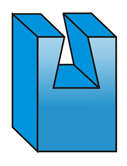 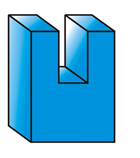 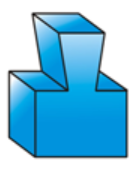 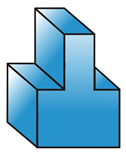 